การเผยแพร่ผลงานของชุมชนคุณธรรมขับเคลื่อนด้วยพลังบวร/ลานธรรม ลานวิถีไทยที่โดดเด่นระดับจังหวัด ประจำปีงบประมาณ พ.ศ. ๒๕๖๒ชุมชนคุณธรรมขับเคลื่อนด้วยพลังบวร............................................ได้จัดกิจกรรม............................ทำอะไร ที่ไหน เมื่อไหร่ อย่างไร............................................................................................................................................................................................................................................................................................................................................................................................................................... …………  …………  …………  …………  …………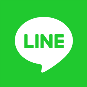 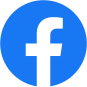 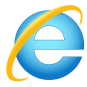 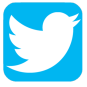 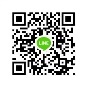 หมายเหตุ : ๑. ขอให้ประชาสัมพันธ์ผ่านช่องทางเครือข่ายต่างๆ               ๒. ขอให้ประชาสัมพันธ์ผ่านกลุ่มไลน์ของสำนักงานวัฒนธรรมจังหวัดและเครือข่ายชุมชนคุณธรรม